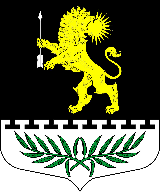 ЛЕНИНГРАДСКАЯ ОБЛАСТЬЛУЖСКИЙ МУНИЦИПАЛЬНЫЙ РАЙОНАДМИНИСТРАЦИЯ СЕРЕБРЯНСКОГО СЕЛЬСКОГО ПОСЕЛЕНИЯПОСТАНОВЛЕНИЕОт 04 июля 2022 года                                            № 131«О порядке установления, в случае повышенной пожарной опасности,особого противопожарного режима»В соответствии с ст. 30 Федерального закона от 21.12.1994 № 69-ФЗ «О пожарной безопасности», Федерального закона от 06.10.2003 №131-ФЗ «Об общих принципах организации местного самоуправления в Российской Федерации», а также в целях минимизации рисков, повышения безопасности проживающего населения, обеспечения пожарной безопасности и в случаях повышения пожарной опасности на территории Серебрянского сельского поселения ПОСТАНОВЛЯЮ:1. Утвердить Порядок установления особого противопожарного режима в случае повышения пожарной опасности на территории муниципального образования Серебрянское сельское поселение Лужского муниципального района Ленинградской области согласно приложения.2. Постановление № 92 от 11.05.2017 года «О порядке установления особого противопожарного режима на территории Серебрянского сельского поселения» признать утратившим силу.3. Опубликовать данное Постановление в сети Интернет на официальном сайте администрации Серебрянского сельского поселения.4. Контроль за исполнением настоящего постановления возложить на председателя комиссии по ЧС и обеспечению ПБ Стриженкова С.В.Глава администрацииСеребрянского сельского поселения            Разослано: Глава Серебрянского сельского поселения, комиссия по ЧС и обеспечению ПБ на территории Серебрянского сельского поселения, отдел ГО ЧС Лужского муниципального района, ОНДиПР Лужского района, официальный сайт Серебрянского сельского поселения, прокуратура, в дело.Приложение к постановлению главы администрацииСеребрянского сельского поселения№ 131 от 04.07.2022 г.ПОРЯДОК установления особого противопожарного режима в случае повышения пожарной безопасности на территории муниципального образования Серебрянское сельское поселение Лужского муниципального района Ленинградской области  1.Общие положения1.1. Настоящий Порядок установления особого противопожарного режима в случае повышения пожарной опасности на территории муниципального образования Серебрянское сельское поселение Лужского муниципального района Ленинградской области разработан в соответствии с Федеральным законом от 21.12.1994 № 69-ФЗ «О пожарной безопасности». 1.2. Особый противопожарный режим – дополнительные требования пожарной безопасности, устанавливаемые органами государственной власти или органами местного самоуправления в случае повышения пожарной опасности на соответствующих территориях. 2. Установление особого противопожарного режима2.1. В случае повышения пожарной опасности устанавливается Особый противопожарный режим на территории Серебрянского сельского поселения. 2.2. Особый противопожарный режим устанавливается и отменяется постановлением главы администрации Серебрянского сельского поселения. 2.3. Особый противопожарный режим может устанавливаться как на всей территории поселения, так и на отдельной его части. 2.4. В постановлении об установлении особого противопожарного режима указываются:     -  Обстоятельства, послужившие основанием для введения особого противопожарного режима; -   Границы территории, на которой вводится особый противопожарный режим; - Перечень дополнительных требований пожарной безопасности, вводимых в целях обеспечения особого противопожарного режима; -   Время начала и срок действия особого противопожарного режима.2.5. Постановление об установлении особого противопожарного режима распространяется на все организации и общественные объединения вне зависимости от организационно-правовой формы и цели своей деятельности, а также на граждан, находящихся на территории Серебрянского сельского поселения.2.6. Информация о введении особого противопожарного режима подлежит обязательному официальному опубликованию на официальном сайте Серебрянского сельского поселения в день установления «Особого противопожарного режима».2.7. Особый противопожарный режим может устанавливаться в следующих случаях:                                                                                                        - Повышение пожарной безопасности, характеризующееся увеличением количества пожаров или случаев массовой гибели граждан на пожарах в жилом секторе;                                                                                                                                             - Прорыв магистрального газопровода;           - Длительный бездождевой период (более 7 дней) с высокой (выше средней многолетней) среднесуточной температурой воздуха;                                - Крупные лесные пожары вблизи границ поселения; - Другие обстоятельства, повлекшие за собой повышение пожарной опасности.2.8. Должностные лица, уполномоченные на осуществление федерального государственного пожарного надзора органов и учреждений наряду с правами, установленными Федеральным законом от 31.07.2020 № 248-ФЗ «О государственном контроле (надзоре) и муниципальном контроле в Российской Федерации», имеют право вносить предложения о введении (отмене) особого противопожарного режима на территории муниципального образования.Прием предложений осуществляется:- на бумажном носителе по адресу: Ленинградская обл., Лужский район, п. Серебрянский, ул. Совхозная, д.18А.- посредством электронной почты по адресу: adm.serebrynski@rambler.ru.  Срок рассмотрения предложения 3 рабочих дня.3. В рамках обеспечения особого противопожарного режима на территории Серебрянского сельского поселения разрабатываются и проводятся следующие мероприятия:  - Организация дежурств ответственных должностных лиц организаций, предприятий, учреждений, расположенных на территории поселения;   - Принимаются меры по своевременной очистке территорий от горючих отходов и мусора;  - Проводятся наблюдения за противопожарным состоянием территории Серебрянского сельского поселения и прилегающим к нему зонам, путем несения дежурства гражданами и ответственными должностными лицами организаций, предприятий и учреждений, расположенных на территории поселения;   - Проведение, совместно с должностными лицами противопожарной службы, разъяснительной работы с населением об опасностях разведения костров на территории Серебрянского сельского поселения и прилегающих к нему зон;    -  Запрещается посещение гражданами определенных территорий и зон;    - Временное приостановление разведения костров, проведение пожароопасных работ на определенных участках;  - Подготовка для возможного использования имеющейся в организациях осуществляющих свою деятельность на территории Серебрянского сельского поселения водовозной и землеройной техники;   - Организация наблюдения за противопожарным состоянием объектов жилого сектора поселения и прилегающих к ним зон силами местного населения и добровольных пожарных формирований; - Запрещается использование открытого огня вне специально отведенных и оборудованных для этого мест; - Принятие иных дополнительных мер пожарной безопасности, не противоречащие законодательству Российской Федерации.4. Дополнительные требования пожарной безопасности, действующие в период особого противопожарного режима4.1. На период действия особого противопожарного режима могут устанавливаться дополнительные требования безопасности:   - организация патрулирования территорий муниципального образования силами местного населения и членов добровольных пожарных формирований с первичными средствами пожаротушения;  - проведение разъяснительной работы о мерах пожарной безопасности и действиях в случае пожара через средства массовой информации на безвозмездной основе;   - запрет посещения гражданами лесопарковых зон;    - усиление охраны объектов, обеспечивающих жизнедеятельность населения;   - эвакуация населения за пределы территории поселения, на которой введен особый противопожарный режим. 5. Информирование об установлении особого противопожарного режима.5.1. Информация об установлении (введении) особого противопожарного режима незамедлительно доводится до сведения жителей муниципального образования путем опубликованию на официальном сайте Серебрянского сельского поселения.6.  По итогам принятых мер, а также в случае снижения пожарной опасности администрацией Серебрянского сельского поселения принимается постановление об отмене особого противопожарного режима в случае повышения пожарной опасности на территории муниципального образования Серебрянское сельское поселение Лужского муниципального района Ленинградской области.